Supplementary MaterialParticipant and technical set-upParticipants were not selected in any way, but volunteered for participation in this experiment. Festival goers can freely enter the Lowlands Science terrain to participate in a number of socio-psychological experiments. All participants were tested between noon and 8pm across three consecutive days.In terms of alcohol consumption, 24 had no alcohol on testing day, 24 had between one and three beverages, six had between four and six beverages, and four had six or more beverages.  We obtained ethics approval from the Ethics Assessment Committee of the Faculty of Arts and the Faculty of Philosophy, Theology and Religious Studies (EACH) of the Radboud University Nijmegen prior to the festival. Participants were required to give informed consent to the use of their data for scientific research prior to participating, with the option to give informed consent for use of images and videos in publications and/or popular media. Participants did not receive any financial compensation. Prior to participating, we collected information regarding participants' age, gender, hand-preference, number of alcoholic beverages consumed on the day of the experiment, and whether any drugs were used on that day. Four participants indicating have used drugs in the past 24 hours.Multi-talker babble stimuli were created by overlaying recordings of storytelling in Dutch, with half of the speakers in each condition being male and half female Noise volume for both participants was manually adjusted by the experimenter to achieve the highest volume that participants could tolerate without being painful.Data and Processing VideoVideo was recorded at 25 frames per second (fps) with audio sampling at 44,100Hz. The Kinect tracked the face and body at 30fps. Kinect data for the body consisted of 25 tracked joints. Analyses specifically used the middle of the spine, shoulders, elbows, wrists, and center of each hand. Tracking for the face consisted of 1,324 points, constituting a mesh that covered the entire face. Our analyses utilized the points corresponding to the lips.KinectKinect data was used to calculate a set of kinematic features describing movements of the face and hands (see subsection Feature Calculation). All motion tracking data was smoothed using a Savitsky-Golay filter with a span of 15 and degree of 5 to correct for artefacts in the tracking. All data smoothing and kinematic features were calculated using MATLAB 2015a (The MathWorks, Inc., Natick, Massachusetts, United States) (see Trujillo, Vaitonyte, Simanova, & Özyürek, 2019). Due to the relatively unconstrained nature of the task we chose to focus on the first communicative attempt (see subsection Annotation of Communicative Attempts) within each round. This ensures that we capture the initial response to the specific noise condition as well as the first multimodal utterance, before it is affected by repetitions or changes in communicative strategy. Therefore, all features are calculated for single attempts, rather than single gestures or entire rounds. Similarly, the first time a target word is spoken during an attempt, this utterance is used to calculate acoustic features. In each feature, for both acoustics and kinematics, we removed all outlying data points that were more than 1.5 times the interquartile range away from the median.AnnotationFor gestures, we used the description of a ‘gesture unit’ provided by Kita, van Gijn and van der Hulst (1998), which includes the preparation phase, stroke phase, and retraction phase. One gesture annotation could thus maximally include each of these phases, and minimally include a stroke, which is the most semantically meaningful part of the gesture. For example, if one stroke is followed by a preparation phase for a different stroke, the first gesture is annotated up to the end of the first stroke phase, and the second is annotated beginning at the preparation of the second gesture. Gestures that were aborted before completing the stroke phase, such as false starts that lead to a self-repair or change in strategy, were not considered part of a communicative attempt. Repairs that occurred after a completed stroke, thus constituting a revision or change of strategy, were annotated as separate gesture events, and separate communicative attempts. For this study, we focused on representational gestures, which are those gestures that visually depict actions, object, or abstract ideas. Our analyses thus excluded other gesture types, such as interactives that are meant to indicate to the addressee that they are thinking (e.g. hands out, palms up), or emblems such as the thumbs-up gesture. While these are interesting in their own right, we chose to focus our analyses on the meaning-bearing parts of speech and gesture.For the purpose of defining communicative attempts we did not consider speech that was motivational rather than informative (e.g. "not quite...", "come on"), or speech that was not directed to the addressee (e.g. "hmm, okay"). Speech utterances were annotated such that if the target word was uttered in isolation, it was considered a single utterance, but if the target word was uttered in the context of a complete phrase/phrases, then the phrasal context was considered part of the attempt (e.g. for target word “climb”, one could utter “(you) climb up a mountain”).  In the case of speech or gesture immediately preceding the other, these cases were considered to be one attempt when there were five or fewer video frames (approximately 200ms or less) between the onset of one and offset of the other. In the case of multiple gestures, these were considered to be part of one attempt when there were two or fewer frames between them, or if there was no full retraction. In the case of three or more frames between gestures, or a complete retraction, even if this occurs in fewer than three video frames, these gestures are considered to be part of two separate communicative attempts. Two speech utterances were considered part of separate attempts if there more than five frames (approximately 200ms) between them. The 200ms threshold was used for two speech or two gesture occurrences because this is believed to be the minimally perceptible pause duration in conversation (Walker & Trimboli, 1982) and has previously been used for segmenting speech utterances (Heldner, Edlund, Hjalmarsson, & Laskowski, 2011). The three-frame difference for determining whether speech and gesture were part of one utterance was based on perceptual studies of speech-gesture integration, which we used to approximate when the two signals were likely to be perceived as one coherent utterance (Habets, Kita, Shao, Özyurek, & Hagoort, 2010). This provides a relatively conservative measure determination of speech-gesture utterances. These rules can be summarized as follows:Unimodal: Gesture	No overlapping speech	No speech within 5 frames	No complete retraction gesture and speech onset	Multi-gesture: onset must be less than 3 frames from previous gesture offsetUnimodal: Speech	No overlapping gestureNo gesture (with incomplete retraction) within 5 frames 	Multi-speech: onset must be less than 5 frames from previous speech utteranceMultimodal	Speech and gesture temporally overlap, or	Speech and gesture no more than 5 frames apart	In case of gesture preceding speech, there must be no complete retraction of the gestureAfter the initial gesture and speech segmentation, another annotator coded ten of the video files, approximately 20% of the data, to check for coding reliability. We calculated a modified cohen’s kappa, following the procedure of Holle and Rein ( 2015). For speech, we obtained a raw agreement of 95.3% and a kappa of 0.952, while for gesture we obtained a raw agreement of 85.9% and a kappa of 0.746. These values represent substantial near perfect agreement for speech and substantial agreement for gesture (Landis & Koch, 1977), and thus a good reliability of the coding.AnalysisIn order to account for potential correlations between kinematic features, and between acoustic features, as well as the increased type-I error rate associated with multiple comparisons, we used Simple Interactive Statistical Analysis (http://www.quantitativeskills.com/sisa/calculations/bonfer.htm) to calculate an adjusted Bonferroni correction using the mean correlation between the tested features. This mean correlation, and thus the adjusted alpha threshold, was calculated separately for body kinematics, face kinematics, and acoustic features. This is due to the fact that each of these signals represents a separate family of tests. In other words, we are not testing whether noise has an effect on specific features, but whether noise affects speech acoustics, face kinematics, or body kinematics. Body kinematics showed a mean correlation of 0.135, leading to a Bonferroni corrected alpha threshold of 0.0124. Face kinematics showed a mean correlation of 0.286, leading to a Bonferroni corrected alpha threshold of 0.031. Speech acoustics showed a mean correlation of -0.066, leading to a Bonferroni corrected alpha threshold of 0.026.For all speech acoustic models, the model containing both participant and verb as random intercepts was used as the null model. For face kinematics, maximum mouth opening and peak lip velocity used null models with participant as random intercept, while mean lip movement used a null model with both participant and verb as random intercepts. For all gesture kinematic models, the model containing both participant and verb as random intercepts was used as the null model.  In order to provide some indication of what an increase in the number of movements may indicate, we have checked the manual annotations of a subset of our data (10 participants, 17% of the data), and assessed when there were multiple separable gesture strokes within the same communicative attempt. This is a more coarse-grained assessment of gesture movements, as the submovements feature captures every movement making up even a gesture stroke. For example, a single stirring gesture can be broken down into each circular motion of the hand (i.e., each individual submovement). However, by looking at the manually-annotated gesture strokes, we hope to provide a more easily interpretable, coarse view of the way participants may be adding information to their communicative attempts. We therefore found each instance in this data subset where a participant had more than one gesture stroke per attempt, described what each stroke is representing, and denoted whether subsequent strokes could be considered an elaboration (i.e., adding a new representation, such as first making a ‘dipping’ motion to represent dipping a chip in sauce, then depicting the eating of the chip), or a repetition (i.e. representing the same action or concept in a slightly different space, or simply with a pause in between). This information is provided in the appendix to this letter, and can also be provided as an additional appendix to the manuscript. In short, we find that elaborations make up approximately 43% of these data, while repetitions make up the other 57%.Effect of Alcohol on Main Outcome MeasuresIn order to ensure that alcohol did not influence our results, we performed an additional step in our model fitting. This was done to assess whether including alcohol (as a self-reported number of drinks a participant has had in the last 24 hours) in our final models provided a better fit than the final model without alcohol. We find no evidence for alcohol contributing to submovements (χ2(1)=2.603, p = 0.107), holdtime (χ2(1)=0.6773, p=0.411), mouth opening ( χ2(1)=0.631, p = 0.427), lip movement (χ2(1)=0.009, p=0.927), or speech intensity (χ2(1)=0.02, p=0.887).Supplementary Figure 1. Relationship between noise level and face kinematics across individuals. Panels A-D depict max mouth opening in mm2, while panels E-H depict mean lip movement in mm. Panels A and E show participants who exhibited increased kinematic values in response to noise, panels B and F show participants who exhibited decreased kinematics in response to noise, panels C and G show participants with a U-shaped response, and panels D and H show participants with an inverted-U-shaped response.  In all plots, the three noise levels are given along the x-axis while the kinematic values are given along the y-axis. In the upper right corner of each plot, the number of participants contributing to that plot is given. Each participant is represented by a different colored line. 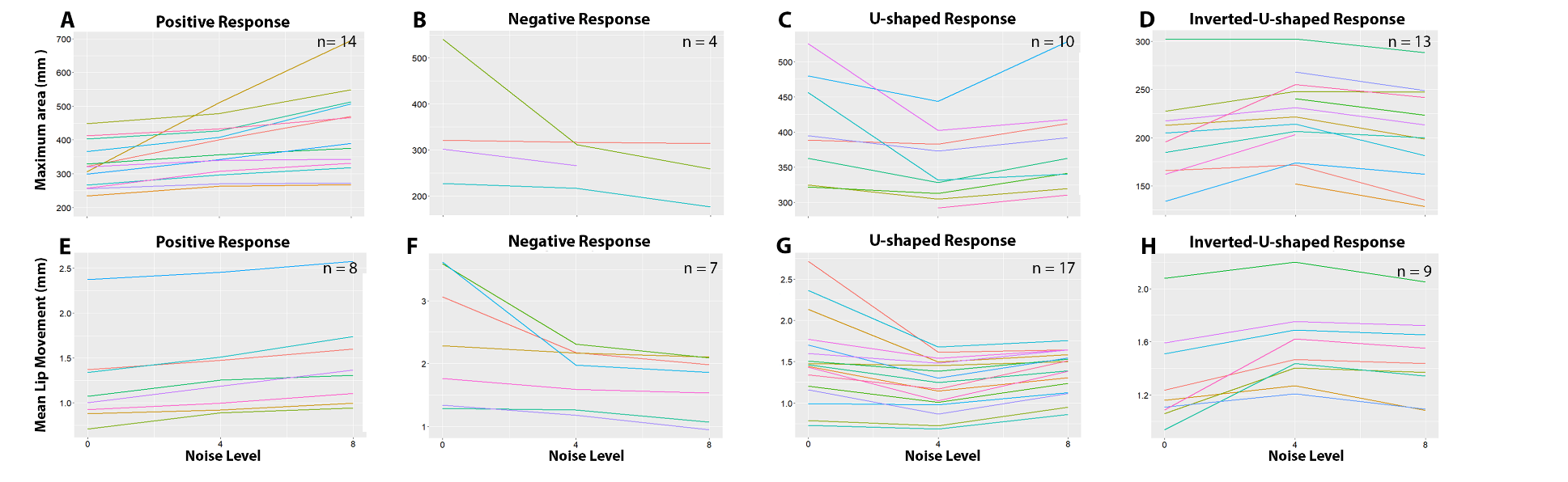 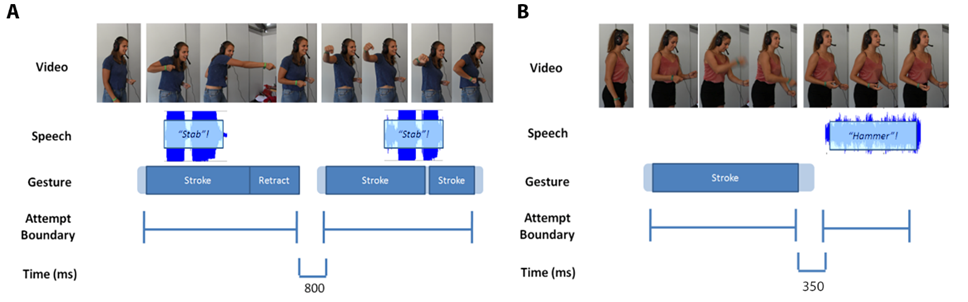 Supplementary Figure 2. Examples of attempt coding, and unimodal versus multimodal attempts. Both examples depict rounds with two communicative attempts. In both panels, the top panel, Video, provides Still frames from the corresponding video. Speech, depicts the coded speech, overlaid on the speech waveform. Gesture shows the individual gesture strokes and, when present, retractions. Attempt Boundary shows how the two attempts were defined. Time shows the (rounded, for simplification) number of milliseconds between the two attempts. In A, the first attempt is considered multimodal, due to the temporally overlapping speech and gesture. The attempt is finished after the gesture, as there is full retraction. The second attempt is also multimodal, but this time with two gesture strokes as well. The two strokes belong to the same attempt both because they occur with the same speech utterance, but also due to the close temporal proximity, as visualized by the overlap in the opaque blue bar behind the Gesture coding. In B, both attempts are unimodal. The first attempt is gesture only. After the gesture stroke, there is no retraction, but it is followed by a speech utterance. As there are more than 200ms between the two, they are counted as two attempts.Supplementary Table 1. List of all verbs used in the experiment. Words in bold are the original Dutch words as they were used, while the English translations are given in the next column to the right. Supplementart Table 2. Variance Inflation Factors (VIF) for all independent variables. Supplementary Table 3. Mixed model information for all main effects analyses. Final model structure, including random terms, and (when alternative) distribution family are given in the first column. Statistics for the model comparisons (final versus null) are provided for all models. For significant model comparisons, we also provide the effect estimate (β), as well as the associated t-ratio and p-value for each comparison, as computed using the emmeans package. Note that for the two MCMCglmm tests (i.e. vertical amplitude and modality), we provide the posterior mean and pMCMC values, as these tests do not utilize model comparisons, but directly assess the model terms. Supplementary Table 4. Overview of gesture functions within a single communicative attempt.rollento rollbeklimmento climbroerento stirophangento hang updobbelento roll dicebiddento prayhamerento hammeruitrekkento stretch outstrijkento irondrijvento floatafgietento drainborento drillafdrogento dry offfilmento filmfilmento filmklappento clapslaanto hitstempelento stampbeklimmento climb schuddento shakedrummento drumraspento gratebiddento prayzagento sawverplaatsento moveskiënto skidrijvento floatzoutento saltopzoekento look forboksento box (sport)vangento catchaankruisento crosstekenento drawbladerento page throughwijzento pointhakkento chopwassento washslingerento swingdippento dipplukkento plucktoetsento honkverbindento connectgroeiento growstapelento stacksmerento smearwenkento beckonpoolento play poolpellento peelsnijdento slicekrassento scratchvlechtento braidvissento fishzwemmento swimweggooiento throw awaybreiento knittoeterento honkplakkento stickkietelento tickleverschuivento pushritsento zipdartento throw dartsschrijvento writejojoënto yo-yofietsento bicycleontkurkento uncorkstekento stabindrukkento push inomdraaiento turn aroundverdelento divideschrobbento scrubopkloppento beatknippento cutschroevento screwkloppento knockhijsento hoistsluipento sneakgolvento play golftimmerento nailrijdento ridemixento mixVariableVariance Inflation FactorGestureGestureMax distance    	1.415811Submovements		1.184686Holdtime 		1.022674Vertical Amplitude  		1.107519Peak Velocity		1.212722FaceFaceMax Mouth Opening 	1.096874Mean Lip Movement		1.010711Peak Lip Velocity 	1.089116SpeechSpeechSpeech Intensity 	1.017859Speech F0     		1.017859Final ModelNoiseβNoise t-ratioNoisepModel comparisonΧ2Model comparison pMaxDistance ~ noise + (1|PAIR)+(1|Verb)0.6980.705Submovements ~ noise + (1|PAIR)+(1|Verb), family=Poisson22.519< 0.0018-talker – clear8-talker – clear8-talker – clear0.1334.679<0.0014-talker – clear4-talker – clear4-talker – clear0.0893.0130.0078-talker – 4-talker8-talker – 4-talker8-talker – 4-talker0.0441.5090.287PeakVelocity ~ noise + (1|PAIR)+(1|Verb)5.2660.072Holdtime ~ noise + (1+noise|PAIR),Family=Gamma179.74<0.0018-talker – clear8-talker – clear8-talker – clear-.031-0.4420.8984-talker – clear4-talker – clear4-talker – clear-0.092-1.0230.5628-talker – 4-talker8-talker – 4-talker8-talker – 4-talker0.0620.6990.764VerticalAmplitude ~ noise + (1+noise|PAIR)+(1+noise|Verb),Test = cumulative link-0.3630.3988-talker – clear8-talker – clear8-talker – clear-168.700.1324-talker – clear4-talker – clear4-talker – clear-94.640.434MouthOpening ~ noise + (1+noise|PAIR)33.881< 0.0018-talker – clear8-talker – clear8-talker – clear13.30.5670.8384-talker – clear4-talker – clear4-talker – clear2.10-0.1080.9948-talker – 4-talker8-talker – 4-talker8-talker – 4-talker15.40.9090.638LipMovement ~ noise + (1+noise|PAIR)+(1|Verb)16.6200.0208-talker – clear8-talker – clear8-talker – clear-0.029-0.2200.9744-talker – clear4-talker – clear4-talker – clear-0.059-0.4720.8858-talker – 4-talker8-talker – 4-talker8-talker – 4-talker0.0300.2600.963PeakLipVelocity + (1|PAIR)5.1120.078SpeechAmplitude + (1|PAIR)+(1|Verb)11.4960.0038-talker – clear8-talker – clear8-talker – clear0.2903.3740.0024-talker – clear4-talker – clear4-talker – clear0.1231.3160.3878-talker – 4-talker8-talker – 4-talker8-talker – 4-talker0.1671.8200.164FundamentalFrequency ~ noise + (1|PAIR)+(1|Verb)1.6850.431Modality ~ noise + (1+noise|PAIR)+(1+noise|Verb), Test = cumulative link8-talker – clear8-talker – clear8-talker – clear1.8130.1504-talker – clear4-talker – clear4-talker – clear0.2480.772PairItemStroke 1Stroke 2Stroke 3Additional Function77dippen (dip)Repeated dipping with left handhand to mouth, eatingdipping againelaboration77rijden (drive)arms outstretched, moving hands up and down ( steering )larger movement, turning repetition77jojoen (yo-yo)hand moves up and downsame motion repeatedrepetition55gooien (throw)light toss straight up in the airthrow away to siderepetition1313slingeren (swing)pulls self up onto ropecontinues to swing to the sideelaboration13kietelen (tickle)starts tickling motion in front of self (other-directed)self-directed tickling gesturesrepetition2020slingeren (swing)moves in one large forward swingcontinues swinging side to siderepetition20verbinden (connect)pinches together two objects with fingerspresses together with palm of left handpresses together with palm of left handelaboration5959afgieten (pour/drain off)stirring motionpouring motionelaboration59drijven (float)swimming (breaststroke)arms to sides, floatingelaboration59vangen (catch)throwing, hands remain outhands pull back to catchelaboration59wijzen (point)one heavily marked deictic, followed by holdseveral rapid deictics afterrepetition59dippen (dip)several dipping motionstaking a biteelaboration59vlechten (braid)gestures at hairdepicts braiding (stacking motion with hands, while pinching)moves hands back to hairelaboration6060kietelen (tickle)localized tickling gesture (chest)changes locations, moves bodychanges locations, moves bodyrepetition7676beklimmen (climb)uses hands to outline mountainclimbing gesture moving up the mountain spaceclimbing gesture moving up the mountain spaceelaboration76Verbinden (connect)moves right hand to left, both fists as if holding somethingpulls left away and then back to rightpulls left away and then back to rightrepetition76Krassen (scratch)makes scratching motion with palm flatrepeats the  same motion with bent fingersrepeats the  same motion with bent fingersrepetition76Steken (stab)one pronounced stab motiontwo quicker stabsrepetition76Schrobben (scrub)scrubs with left hand on right armscrubs chestrepetition76Timmeren (hammer)hammers in fronthammers to the siderepetition